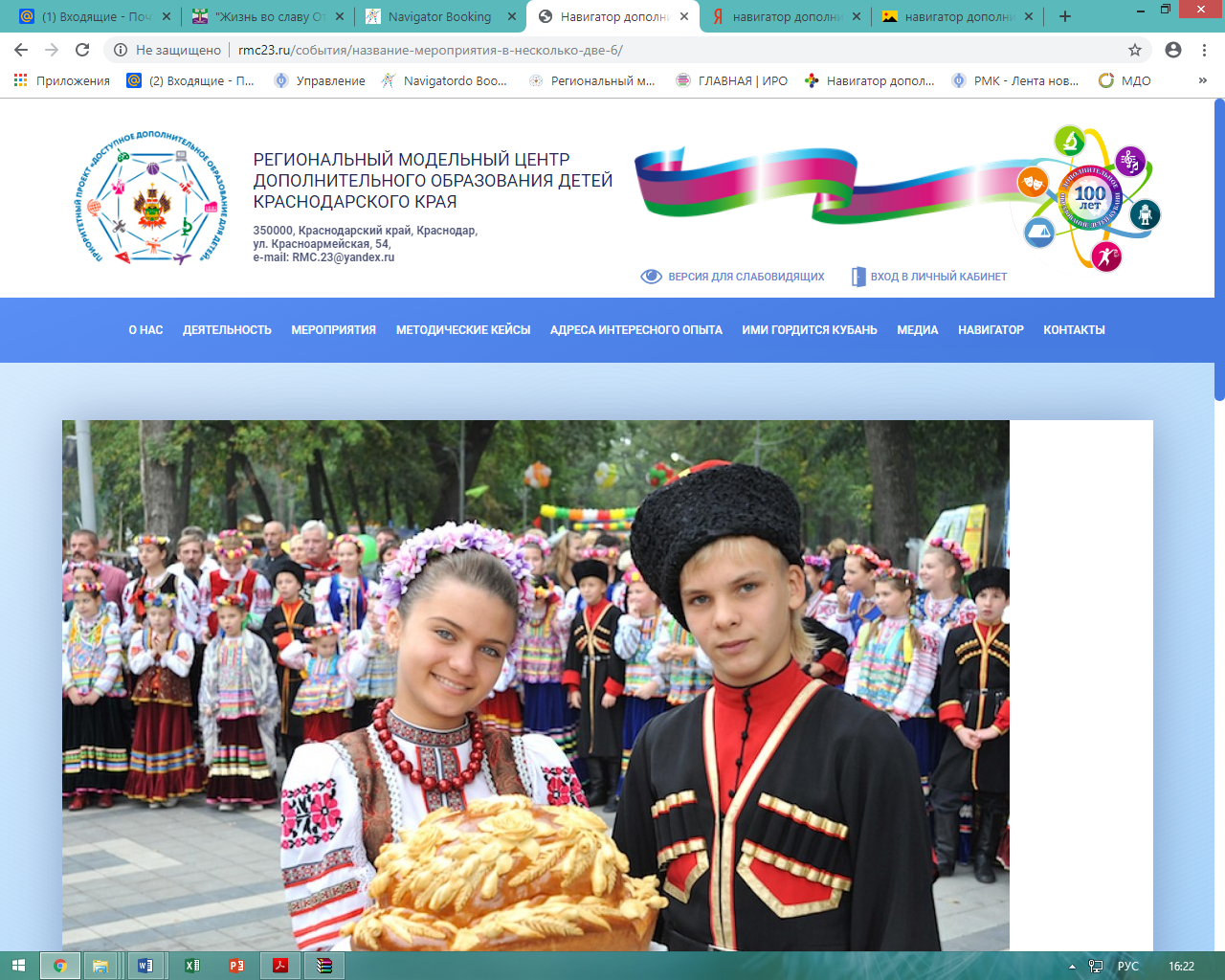 Навигатор дополнительного образования (Навигатор) – интернет-портал, где родители ищут кружки и секции для своих детей, а организации дополнительного образования привлекают детей на свои занятия.На сайте Навигатора родители ищут учебные программы и мероприятия дополнительного образования. Для записи на них детей родитель заполняет заявку в Навигаторе.Заявки рассматривает Организатор – физическое или юридическое лицо, представившему в Навигатор выбранную учебную программу или мероприятие. Он может принять заявку или отклонить ее.За сайтом следит административная команда Навигатора – административный персонал, который отвечает за наполнение, сопровождение и поддержку работы Навигатора, и имеет достаточные для этого состав и квалификацию.Муниципальные администраторы навигатора дополнительного образования:Администратор – сотрудник, наделенный полными правами доступа к системе управления Навигатора. Может назначать и снимать права других пользователей, имеет доступ к спискам и профилям всех Организаторов, спискам и карточкам всех программ.Основные задачи и функции Администратора:1) управляет правами пользователей (добавляет и удаляет других администраторов, модераторов, муниципалитетов);2) следит за списками и профилями всех Организаторов;3) управление информацией по программам, заявкам, статистике;4) управляет структурой разделов сайта Навигатора.ФИО администратора навигатора в МО, должностьКонтактные данные администратора навигатора в МО (мобильный телефон)e-mail администратора навигатора в МО(для создания аккаунта в навигаторе)1. Соломаха Н.Н. - начальник отдела воспитательной работы управления образования администрации муниципального образования Щербиновский район8-928-283-31-39solomakhan@bk.ru2. Шпак А.А. – методист муниципального казенного учреждения «Методический кабинет муниципального образования Щербиновский район»8(86151) 7-74-28shpak.anya95@mail.ru 